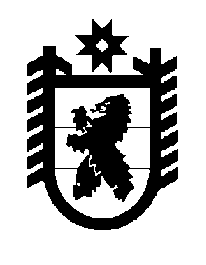 Российская Федерация Республика Карелия    ПРАВИТЕЛЬСТВО РЕСПУБЛИКИ КАРЕЛИЯПОСТАНОВЛЕНИЕот  19 ноября 2011 года № 314-Пг. ПетрозаводскОб утверждении долгосрочной  целевой программы «Строительство объектов теплоэнергетики на территории Северного Приладожья Республики Карелия на период до 2026 года»В целях комплексного развития систем теплоснабжения на территориях Северного Приладожья Республики Карелия и в соответствии с распоряжением Правительства Республики Карелия от 1 ноября                      2011 года № 631р-П Правительство Республики Карелия                              п о с т а н о в л я е т:1. Утвердить прилагаемую долгосрочную целевую программу «Строительство объектов теплоэнергетики на территории Северного Приладожья Республики Карелия на период до 2026 года» (далее - Программа). 2. Определить государственным заказчиком-координатором Программы Государственный комитет Республики Карелия по жилищно-коммунальному хозяйству и энергетике.3. Контроль за выполнением постановления возложить на первого заместителя Главы Республики Карелия Канчера Ю.А.4. Настоящее постановление вступает в силу со дня его подписания.          ГлаваРеспублики Карелия                                                                     А.В. НелидовУтверждена постановлением Правительства Республики Карелия от  19 ноября 2011 года № 314-ПДолгосрочная целевая программа«Строительство объектов теплоэнергетики  на территорииСеверного Приладожья Республики Карелия на периоддо 2026 года»ПАСПОРТдолгосрочной  целевой программы «Строительство объектов теплоэнергетики на территории Северного Приладожья Республики Карелия на период до 2026 года»1. Характеристика проблемы, на решение которой направлена ПрограммаПовышение эффективности потребления энергии как фактора, определяющего конкурентоспособность, финансовую устойчивость, энергетическую и экологическую безопасность России и ее регионов, является одной из основных задач социально-экономического развития страны. Комиссия по модернизации и технологическому развитию экономики  России под руководством Президента Российской Федерации  Д.А. Медведева определила энергоэффективность как первый из пяти приоритетов технологической модернизации, которые будут контролироваться непосредственно Президентом России. Это направление является системообразующим, пронизывающим все остальные приоритеты технологической модернизации.В соответствии с Федеральным законом от 23 ноября 2009 года                        № 261-ФЗ «Об энергосбережении и о повышении энергетической эффективности и о внесении изменений в отдельные законодательные акты Российской Федерации» энергосбережение и повышение энергетической эффективности коммунальной инфраструктуры является одним из основных мероприятий, подлежащих включению в региональные программы  в области энергосбережения и повышения энергетической эффективности.	Программа разработана в соответствии с Федеральными законами:  – от 23 ноября 2009 года № 261-ФЗ «Об энергосбережении и о повышении энергетической эффективности и о внесении изменений в отдельные законодательные акты Российской Федерации»; – от 27 июля 2010 года №190-ФЗ   «О теплоснабжении».Решение проблемы относится к полномочиям органов государственной власти субъектов Российской Федерации в сфере теплоснабжения,  (подпункт 6 пункта 2 статьи 5 Федерального закона от 27 июля 2010 года № 190-ФЗ                      «О теплоснабжении»).Повышение  надежности теплоснабжения потребителей имеет важное социальное значение, так как технические ограничения на подключение к сетям теплоснабжения сдерживают жилищное и промышленное строительство, снижают инвестиционную привлекательность городов и населенных пунктов Республики Карелия.  В настоящее время общее состояние объектов коммунальной теплоэнергетики, расположенных в районах Северного Приладожья,  можно оценить как критическое. В качестве основных проблем можно отметить:      - полный физический износ основных фондов систем теплоснабжения; 	- отсутствие оборотного ремонтного фонда котельного оборудования для проведения планово-предупредительных ремонтов, отсутствие обязательных режимных наладок котельного оборудования и энергоаудита;          - отсутствие хозяйствующих субъектов, имеющих необходимую ремонтнаю базу, квалифицированный ремонтный и эксплуатационный персонал, достаточное количество оборотных средств, способных создать в течение 3-5 лет новый, энергоэффективный, инновационный коммунальный теплоснабжающий комплекс, который обеспечит надежным телоснабжением районы; - отсутствие планово-предупредительного ремонта систем теплоснабжения объектов коммунальной энергетики, который практически полностью уступил место аварийно-восстановительным работам;          - значительные размеры неплатежей со стороны потребителей топливно-энергетических ресурсов и жилищно-коммунальных услуг;          - резкое ухудшение состояния ремонтно-технической базы как в количественном, так и в качественном отношениях;           - отсутствие возможности установить обоснованные удельные нормы  расхода топлива в соответствии с заводскими параметрами котельного оборудования, которые в большинстве случаев устанавливаются формально и определяются теплоснабжающими организациями на основании  усредненных норм или с учетом фактического расходования топлива за отдельный период прохождения отопительного периода;             - отсутствие  инвесторов (или моноинвестора), готовых вкладывать  деньги в развитие систем внутреннего теплоснабжения в условиях недостаточной степени урегулированности и прозрачности взаимоотношений ресурсоснабжающих организаций, управляющих организаций или  товариществ собственников жилья и собственников помещений в многоквартирных жилых домах при разных формах управления, что порождает злоупотребления и задержки платежей за коммунальные ресурсы;           - отсутствие на рынке предоставления жилищно-коммунальных услуг стабильно работающих ресурсоснабжающих организаций в области теплоснабжения;                - наличие значительных сверхнормативных потерь теплоносителя, в среднем составляющих за 2011 год 19 процентов (на отдельных объектах до 30 процентов), что приводит к перерасходу сетевой воды и наличию повышенных, иногда до аварийных уровней, объемов подпитки сетей неподготовленной или «сырой» водопроводной водой, а также к сверхнормативным потерям электрической энергии;            - наличие значительного количества технологических нарушений: на каждые  тепловых сетей ежегодно регистрируется в среднем до 70 повреждений;           -  большое количество обоснованных жалоб на неудовлетворительное теплоснабжение, ежедневно поступающих от населения в отопительный период;                 - значительная часть эксплуатируемого теплоэнергетического оборудования имеет коэффициент полезного действия  не выше 60 процентов, который на 30 процентов ниже значений  коэффициента полезного действия  современных энергоустановок; - низкий уровень коммерческого учета потребления тепловой энергии    (не более 2 процентов), что не создает стимулов для экономного расходования тепловой энергии и сокращения тепловых потерь. Невелика доля автоматизации и диспетчеризации технологических процессов  в системах теплоснабжения;            - выбросы вредных веществ значительно превышают допустимые нормы и, как следствие,  неудовлетворительная экологическая обстановка;- на  большинстве котельных отсутствуют или находятся в нерабочем состоянии системы безопасности, предусмотренные требованием нормативных правовых актов Федеральной службы по экологическому, технологическому и атомному надзору;- самовольный перевод отопления квартир в многоэтажных домах на  индивидуальные системы теплообеспечения, что приводит к частым пожарам и несанкционированным вмешательствам в системы внутреннего и внешнего теплоснабжения, нарушению гидравлических режимов работы систем теплоснабжения.    Все это создает высокие инвестиционные риски и препятствует привлечению средств внебюджетных источников в этот сектор экономики. Общее состояние систем теплоснабжения в районах Северного Приладожья: Лахденпохском, Олонецком национальном, Питкярантском, Сортавальском муниципальных районах не соответствует требованиям:           - Федерального закона от 27 июля  № 190-ФЗ «О теплоснабжении»;- Федерального закона от 23 ноября 2009 года № 261-ФЗ «Об энергосбережении и о повышении энергетической эффективности и о внесении изменений в отдельные законодательные акты Российской Федерации»; - Градостроительного кодекса Российской Федерации;- постановления Правительства  Российской Федерации  от 23 мая   № 307 «О порядке предоставления коммунальных услуг гражданам»; - постановления Правительства Российской Федерации от 23 мая  № 306 «Об утверждении Правил установления и определения нормативов потребления коммунальных услуг»;- ГОСТ р 51617-2000 «Жилищно-коммунальные услуги. Общие технические условия»;         - Правил технической эксплуатации электрических станций и сетей Российской Федерации утвержденных приказом Министерства энергетики  Российской Федерации от 19 июня  № 229;- СНиП 41-02-2003  «Тепловые сети». Физический и моральный износ инженерных систем зданий, устаревшая малоэффективная схема подключения нагрузок отопления и горячего водоснабжения (элеваторная с непосредственным водоразбором), отсутствие автоматического регулирования на тепловых вводах зданий, центральное качественное регулирование отпуска тепла, не дополняемое местным количественным регулированием, – все это не позволяет обеспечить комфортные условия пребывания в зданиях и организовать эффективные режимы работы систем в течение всего отопительного периода и требует принятия безотлагательных мер.          У энергоснабжающей организации ООО «Петербургтеплоэнерго» отсутствует техническая возможность предоставить коммунальные ресурсы надлежащего качества потребителю тепловой энергии в соответствии  с постановлением Правительства Российской Федерации от 23 мая  № 307 «О порядке предоставления коммунальных услуг гражданам»,  а также выполнить требования Федерального Закона от 2 июля 2010 года, № 190-ФЗ «О теплоснабжении» в части обеспечения передачи тепловой энергии и теплоносителя, а именно:          качества теплоснабжения, в том числе соблюдения термодина-мических параметров теплоносителя, в объемах, необходимых потребителю;надлежащего режима потребления тепловой энергии;надежности теплоснабжения, в том числе и безопасности теплоснабжения;живучести источников тепловой энергии, тепловых сетей и системы теплоснабжения в целом;ведение базового режима работы источника тепловой энергии. В Программу включены 78 нерентабельных котельных Лахденпохского, Сортавальского, Олонецкого национального, Питкярантского муниципальных районов Республики Карелия, в том числе:- работающих на угле – 43;- работающих на дровах – 25;- работающих на мазуте – 4;- работающих на щепе – 2;	- работающих на дизельном топливе – 1;	- работающих на древесных отходах – 2;	- работающих на электроэнергии – 1.        Их  суммарная тепловая мощность составляет 270,84 мегаватта,        (232,9 гигакалории в час).	Для эффективного решения проблемы обеспечения надежным теплоснабжением объектов теплопотребления недостаточно использовать традиционные механизмы реализации проектов. В настоящее время основным инструментом решения региональных проблем является программно-целевой метод. Необходимость решения проблемы программно-целевым методом обусловлена тем, что проблема является комплексной, требует координации совместных усилий и ресурсов как органов  государственной власти и органов местного самоуправления, так и хозяйствующих субъектов, населения. Кроме того, программно целевой метод позволяет более рационально использовать выделенные финансовые ресурсы и обеспечить прозрачность их освоения.В качестве альтернативного варианта реализации  Программы рассмотрен вариант инвестиционной программы. Финансирование мероприятия по проектированию и строительству объектов теплоэнергетики осуществляется за счет заемных средств, возврат займов – за счет средств, предусмотренных в инвестиционной программе организации. Стоимость работ по проектированию и строительству объектов теплоснабжения капитализируется. Экономический анализ варианта выполнения долгосрочной программы за счет средств, предусмотренных в инвестиционной программе организации, у которой в собственности находится теплоэнергетическое оборудование. При указанном варианте решения проблемы:в случае возврата заемных средств за счет инвестиционной программы значительно увеличивается тариф на тепловую энергию и в течение всего срока реализации проекта остается достаточно высоким. К окончанию реализации Программы стоимость производства и передачи тепловой энергии снижается, но за счет амортизационных  отчислений все равно остается выше, чем по предложенному в Программе варианту предоставления субсидий в течение 12 лет;рост тарифа ведет к значительному увеличению затрат бюджета Республики Карелия на оплату тепловой энергии, потребляемой организациями, финансируемыми из бюджетных средств, а также на выплату субсидий на возмещение недополученных доходов в связи с применением регулируемых тарифов для населения.Таким образом, сравнивая варианты решения проблемы, наиболее целесообразным представляется вариант разработки долгосрочной целевой программы.  Риски, которые могут возникнуть при реализации Программы,и пути их преодоления представлены в приложении № 1 к Программе. 2. Основные цели и задачи Программы, показатели их достиженияЦелью программы является обеспечение надежного и качественного теплоснабжения потребителей, расположенных и проживающих в районах Северного Приладожья Республики Карелия,  с одновременным снижением издержек при производстве и передаче тепловой энергии потребителям.Для  достижения  цели  Программы на указанной территории должны быть решены следующие задачи:разработка технических решений по комплексному развитию и повышению энергетической эффективности систем теплоснабжения;строительство новых объектов теплоэнергетики, являющихся собственностью  Республики Карелия;разработка и внедрение автоматизированной системы управления теплоснабжением, внедрение инновационных технологий в системах теплоснабжения.Показатели достижения цели и решения задач Программы 3. Обоснование сроков решения задач и реализации Программы с описанием основных этапов реализации и условий досрочного прекращения реализации  Программы          Сроки выполнения мероприятий Программы – 2012-2026 годы, в том числе:- сроки выполнения мероприятий Программы по проектированию и строительству объектов теплоэнергетики, расположенных в Лахденпохском, Олонецком национальном, Питкярантском, Сортавальском муниципальных районах, – 2012-2015  годы;	- сроки выполнения мероприятий Программы по проектированию и строительству  объектов теплоэнергетики, расположенных в   расположенных в Лахденпохском, Олонецком национальном, Питкярантском, Сортавальском муниципальных районах Республики Карелия, устанавливаются в соответствии с ежегодно уточняемой Адресной программой строительства  объектов теплоэнергетики, расположенных на территории Северного Приладожья   Республики Карелия, на 2012-2015 годы (далее – Адресная программа);- сроки предоставления субсидий за счет средств бюджета Республики Карелия на реализацию Программы – 2013-2026 годы.Условиями досрочного прекращения реализации Программы могут быть достижение целей и выполнение задач Программы, а также случаи, установленные законодательством.4. Перечень программных мероприятий          Мероприятия Программы разработаны с учетом  региональных особенностей Лахденпохского, Олонецкого национального, Питкярантского, Сортавальского муниципальных районов Республики Карелия.  Перечень программных мероприятий* * Решение задачи 2 «Строительство новых объектов теплоэнергетики, являющихся собственностью  Республики Карелия» будет осуществляться в соответствии с Адресной программой, являющейся  неотъемлемой частью Программы (приложение № 2 к Программе). Ответственные исполнители: ООО «Петербургтеплоэнерго» (по согласованию), Государственный комитет  Республики Карелия  по жилищно-коммунальному хозяйству и энергетике, Министерство строительства Республики Карелия.Финансирование проектирования и строительства объектов теплоэнергетики осуществляется за счет собственных и (или) привлеченных средств ООО «Петербургтеплоэнерго».Инвестиционные затраты на проектирование и строительство объектов теплоэнергетики определены путем расчета плановой стоимости выполнения работ на основании аналогичных проектов на строительство объектов теплоэнергетики. За аналогичные приняты проекты строительства объектов теплоэнергетики, расположенных в Петроградском, Курортном и Петродворцовом районах Санкт-Петербурга (введенные в эксплуатацию в период с 2005 года по 2010 год), получившие положительное заключение государственной экспертизы.  Срок окупаемости вложенных средств в строительство объектов теплоэнергетики и строительство новых объектов теплоэнергетики составляет не менее 12 (двенадцати) лет с года вложения средств.	Строительство объектов производится за счет собственных и (или) привлеченных средств ООО «Петербургтеплоэнерго». Ежегодный размер субсидий составляет 1/12 от суммы займа на строительство объектов. Субсидии предоставляются с года, следующего за годом вложения средств.Ежегодно, в период с 2013 года по 2026 год, законом Республики Карелия о бюджете Республики Карелия на очередной  финансовый год и плановый период предусматриваются бюджетные ассигнования в форме субсидий в целях возмещения затрат ООО «Петербургтеплоэнерго» в связи с выполнением работ  в следующих объемах: Субсидии за счет средств бюджета Республики Карелия на реализацию Программы предоставляются в порядке, предусмотренном соответствующим постановлением Правительства Республики Карелия о порядке предоставления субсидий.Субсидии предоставляются на безвозмездной и безвозвратной основе в целях возмещения затрат ООО «Петрбургтеплоэнерго» в связи с выполнением работ по реализации Программы.	Условием предоставления субсидий является выполнение обязательств по финансированию и выполнению работ по реализации Адресной программы.Подтверждением выполнения Адресной программы является оформление  следующих документов: 1) отчет о выполнении обязательств ООО «Петербургтеплоэнерго» по финансированию и выполнению работ по реализации Адресной программы; 2) отчет по выполнению в текущем году работ по строительству объектов теплоэнергетики в соответствии с перечнем объектов теплоэнергетики, указанных в Адресной программе.К отчетам прилагаются сводный реестр документов по выполнению работ в соответствии с перечнем объектов теплоэнергетики, указанных в Адресной программе, и копии документов, заверенные уполномоченным лицом ООО «Петербургтеплоэнерго»:1) протоколы заседаний конкурсной комиссии по определению победителя торгов на право заключения контрактов (договоров) на выполнение работ по проектированию и строительству объектов;2) контракты (договоры) на выполнение работ по проектированию и строительству объектов теплоэнергетики;3) контракты (договоры) об осуществлении технологического присоединения объектов теплоэнергетики к электрическим сетям;4) контракты (договоры) на проведение технического надзора при строительстве объектов теплоэнергетики;5) контракты (договоры) на проведение авторского надзора при строительстве объектов теплоэнергетики;6) иные договоры, заключенные ООО «Петербургтеплоэнерго» в целях выполнения проектирования и строительства объектов теплоэнергетики;7) сводные сметные расчеты стоимости строительства объектов теплоэнергетики, разработанные в составе проектной документации, получившей положительное заключение государственной экспертизы, и сводные сметные расчеты стоимости строительства объектов теплоэнергетики, разработанные в составе исполнительной документации;8) положительные заключения государственного органа, уполномо-ченного на проведение государственной экспертизы проектной документации, по объектам строительства объектов теплоэнергетики;9) платежные документы с отметкой банка, подтверждающие финансирование ООО «Петербургтеплоэнерго» работ по строительству объектов теплоэнергетики в соответствии с перечнем объектов теплоэнергетики, указанных в Адресной программе, и реестр платежных документов;10) отчеты  об  объемах выполненных проектных, строительных и прочих  работ:- акты   сдачи-приемки   выполненных   проектных   работ (услуг)  в ходе  реализации Адресной программы;- акты о приемке выполненных работ по унифицированной форме учетной документации (форма КС-2);- справки о стоимости выполненных работ и затрат по унифицированной форме учетной документации (форма КС-3);- акты приемки законченного строительством объекта приемочной комиссией по типовой межотраслевой форме учетной документации (форма КС-14);- акты о приемке оказанных услуг по техническому и авторскому надзору при строительстве объектов теплоэнергетики;- акты об оказании услуги по технологическому присоединению объектов теплоэнергетики к электрическим сетям.6. Механизм реализации долгосрочной программыГосударственным заказчиком Программы является  Государственный комитет Республики Карелия по жилищно-коммунальному хозяйству и энергетике.До начала реализации Программы Государственный заказчик Программы утверждает положение об управлении реализацией Программой, определяющее:порядок формирования организационно-финансового плана реализации   Программы;механизмы корректировки  мероприятий Программы в ходе ее реализации;процедуры обеспечения открытости информации о значениях целевых показателей и показателей результатов, результатах мониторинга реализации Программы, программных мероприятиях и об условиях участия в них исполнителей, а также о проводимых конкурсах и критериях определения победителей.Государственный заказчик:осуществляет распределение средств бюджета Республики Карелия и средств из внебюджетных источников, в случае их привлечения, на реализацию программных мероприятий;несет ответственность за своевременную и качественную реализацию мероприятий Программы, обеспечивает эффективное использование средств бюджета Республики Карелия и средств, привлекаемых из внебюджетных источников;осуществляет ежеквартальный и ежегодный мониторинг реализации Программы в соответствии с установленным Порядком проведения и критериями оценки эффективности реализации долгосрочных целевых программ;составляет ежеквартальный отчет о результатах реализации мероприятий Программы и направляет его в уполномоченный орган - Министерство экономического развития Республики Карелия;ежегодно проводит оценку эффективности реализации Программы, подготавливает доклад о выполнении Программы.Государственный заказчик размещает в сети Интернет на своем сайте текст Программы, доклады о реализации Программы, информацию о конкурсах на участие в реализации Программы, результаты мониторинга реализации Программы, оценку значений целевых показателей и показателей результатов. Ответственность за выполнение показателей возлагается на государственного заказчика  Программы.   Контроль за реализацией Программы осуществляется в соответствии с разделом IV Порядка принятия решений о разработке долгосрочных целевых программ Республики Карелия, их формирования и реализации.6. Оценка социально-экономической эффективности ПрограммыОценка эффективности реализации Программы осуществляется в целях контроля, прогноза реализации Программы и своевременного принятия мер по повышению эффективности реализации Программы и расходования бюджетных средств.Показатели эффективности реализации ПрограммыАнализ материалов включает в себя сравнение расчетных нормативов удельных расходов топлива на расчетный период с плановыми показателями текущего года и отчетными показателями за два предыдущих года (по форме федерального государственного статистического наблюдения № 1-ТЕП «Сведения о снабжении теплоэнергией»).В составе обосновывающих материалов приводятся:таблица баланса прогнозируемых объемов производства и отпуска тепловой энергии по месяцам и на год с указанием источников их получения;расчеты нормативов удельных расходов топлива по каждой котельной на каждый месяц периода регулирования и в целом за расчетный период, (расчетные таблицы; информация об источниках исходных данных);режимные карты и нормативные характеристики, разработанные на основании режимной наладки и режимно-наладочных испытаний;сводная таблица результатов расчетов нормативов удельного расхода топлива на отпущенную тепловую энергию по котельной, филиалу, энергоснабжающей организации в целом.Пояснительная записка содержит: краткую характеристику предприятия - количество котельных, их установленная мощность, присоединенная нагрузка, основное и резервное топливо, характеристика топливного хозяйства, количество потребителей, график отпуска тепловой энергии, вид системы теплоснабжения, организация учета отпуска тепловой энергии, проведение режимно-наладочных испытаний котлоагрегатов.В пояснительной записке приводятся данные о проведенных в отчетном году мероприятиях по повышению экономичности котельных с конкретными данными о сокращении расхода тепловой энергии на собственные нужды, снижении расхода топлива, влиянии проведенных мероприятий на уменьшение удельного расхода топлива на отпущенную тепловую энергию.Приложение № 1 к ПрограммеКомплекс мерпо предотвращению негативных последствий, которые могут возникнуть при реализации ПрограммыПриложение № 2 к ПрограммеАДРЕСНАЯ ПРОГРАММАстроительства  объектов теплоэнергетики, расположенных на территории Северного Приладожья   Республики Карелия, на 2012-2015 годыВ 2012 году планируется:Проектирование и строительство 21 котельной, в том числе:- строительство 10 котельных для работы на природном газе с использованием комбинированных горелок, предусматривающих работу на дизельном топливе, взамен 15 закрываемых котельных, в том числе:строительство 6 котельных взамен 6 закрываемых котельных;строительство 4 котельных, с расширением границ зоны теплоснабжения за счет переключения абонентов 9    закрываемых котельных;- строительство 3 котельных на природном газе с использованием комбинированных горелок, предусматривающих работу на дизельном топливе, взамен 5 закрываемых котельных, с укрупнением зон теплоснабжения за счет переключения социальных потребителей, ранее отапливаемых от 3 существующих ведомственных котельных, в том числе:строительство 1 котельной взамен 1 закрываемой, с расширением границ зоны теплоснабжения за счет переключения абонентов ранее отапливаемых от существующей ведомственной котельной;строительство 2 котельных взамен 4 закрываемых, с расширением границ зоны теплоснабжения за счет переключения абонентов ранее отапливаемых от 2 существующих ведомственных котельных;- строительство 7 котельных для работы на сжиженном газе, с использованием комбинированных горелок, предусматривающих работу на дизельном топливе, с организацией точки подключения передвижной емкости дизельного топлива, взамен 8 закрываемых котельных, в том числе:строительство 6 котельных взамен 6 закрываемых котельных;строительство 1 котельной, с расширением границ зоны теплоснабжения за счет переключения абонентов 2 закрываемых котельных;- строительство 1 котельной, на территории закрываемой, на мазутном топливе с возможностью перевода на природный газ, с расширением границ зоны теплоснабжения за счет переключения абонентов 3-х закрываемых котельных.Общая установленная мощность котельных – 85,96 мегаватта. Строительство (монтаж) тепловых сетей – 69653 погонных метра (в однотрубном исчислении).Общая стоимость работ – 1 246,28 млн.рублей.В 2013 году планируется: Проектирование и строительство 10 котельных, в том числе:- строительство 8 котельных для работы на природном газе с использованием комбинированных горелок, предусматривающих работу на дизельном топливе, взамен 8 закрываемых котельных;- строительство 1 котельной для работы на сжиженном газе, с возможностью последующего перевода на природный газ, с использованием комбинированных горелок, предусматривающих работу на дизельном топливе, с организацией точки подключения передвижной емкости дизельного топлива, взамен 1 закрываемой котельной;- строительство 1 котельной для работы на природном газе с использованием комбинированных горелок, предусматривающих работу на дизельном топливе, для социальных потребителей, ранее отапливаемых от существующей ведомственной котельной;Общая установленная мощность котельных – 53,31 мегаватта. Строительство (монтаж) тепловых сетей – 26935 погонных метров (в однотрубном исчислении).Общая стоимость работ – 511,06 млн.рублей.В 2014 году планируется:Проектирование и строительство 39 котельных, в том числе:     - строительство 38 котельных для работы на сжиженном газе, с возможностью последующего перевода на природный газ, с использованием комбинированных горелок, предусматривающих работу на дизельном топливе, с организацией точки подключения передвижной емкости дизельного топлива, взамен 38 закрываемых котельных;     - строительство 1 котельной для работы на сжиженном газе, с возможностью последующего перевода на природный газ, с использованием комбинированных горелок, предусматривающих работу на дизельном топливе, с организацией точки подключения передвижной емкости дизельного топлива, для социальных потребителей, ранее отапливаемых от существующей ведомственной котельной.Общая установленная мощность котельных – 58,53 мегаватта. Монтаж тепловых сетей – 19481 погонный метр (в однотрубном исчислении).Общая стоимость работ – 760,11 млн.рублей.Установленная мощность котельных и ее изменение по годам, планируемый прирост тепловой нагрузки потребителей и создаваемый резервВ то же время прирост тепловой нагрузки от собственных источников теплоснабжения составляет 41,8 МВт (33,4%) и равен величине подключенной тепловой нагрузке в зонах покупки тепловой энергии.            Рост величины тепловой нагрузки от собственных источников теплоснабжения на 41,8 МВт обеспечивается переключением тепловых нагрузок социальных потребителей, отапливаемых от ведомственных котельных, на новые источники теплоснабжения. Создаваемый резерв 16,69 МВт  (10%) запланирован на покрытие прироста тепловых нагрузок перспективных потребителей, величина которого выбрана по аналогии с фактическим приростом тепловой нагрузки при проведении аналогичных действий в других субъектах Российской Федерации. _____________Наименование долгосрочной программы - строительство объектов теплоэнергетики на территории Северного Приладожья Республики Карелия на период до 2026 годаРешение о разработке проекта долгосрочной программы Правитель-ством Республики Карелия и одобрении концепции долгосрочной программы (номер и дата распоряжения) - распоряжение Правительства Республики Карелия от 1 ноября 2011 года № 631р-ПРешение об утверждении долгосрочной программы (наименование, номер и дата нормативного правового акта)Государственный заказчик-координатор долгосрочной  программы - Государственный комитет Республики Карелия по жилищно-коммунальному хозяйству и энергетике Исполнители Программы- Министерство строительства Республики Карелия; Государственный комитет Республики Карелия по ценам и тарифам; общество с ограниченной ответственностью «Петербургтеплоэнерго» (далее ООО «Петербургтеплоэнерго») (по согласованию) Цель долгосрочной программы- обеспечение надежного и качественного теплоснаб-жения потребителей, расположенных и проживающих в районах Северного Приладожья Республики Карелия  с одновременным снижением издержек при производстве и передаче тепловой энергии потребителямЗадачи долгосрочной программы- разработка технических решений по комплексному развитию и повышению энергетической эффективности систем теплоснабжения;строительство новых объектов теплоэнергетики, являющихся собственностью  Республики Карелия;разработка и внедрение автоматизированной системы управления теплоснабжением, внедрение инновационных технологий в системах теплоснабженияОжидаемые конечные результаты реализации долгосрочной программы и показатели эффективности- в результате реализации Программы будет построено 70  объектов теплоснабжения, 116 069 погонных метров тепловых сетей в однотрубном исполнении, закрыто 78 нерентабельных котельных, что  позволит снизить удельный расход условного топлива на выработку тепловой энергии со  на гигакалорию в 2010 году до 156,05 кг на гигакалорию в 2015 году. Потери тепловой энергии  в сетях теплоснабжения  в процентах к отпуску в сеть за этот же период  снизятся с 18,5% до 10,10%Сроки реализации долгосрочной программы- 2012 – 2026 годыИсточники финанси-рования долгосрочной программы- собственные и (или) привлеченные средства ООО «Петербургтеплоэнерго», формируемые в том числе за счет субсидий, предоставляемых из бюджета Республики Карелия  в целях возмещения затрат ООО «Петербургтеплоэнерго» в связи с выполнением работ Система организации контроля за реализацией долгосрочной программы- Государственный комитет Республики Карелия по жилищно-коммунальному хозяйству и энергетике:осуществляет ежеквартальный и ежегодный мониторинг реализации долгосрочной программы; составляет ежеквартальный отчет о результатах реализации программных мероприятий долгосрочной программы и направляет его в Правительство Республики Карелия;ежегодно проводит оценку эффективности реализации долгосрочной программы, подготавливает доклад о выполнении долгосрочной программы№ п/пНаименование показателяЕдиница измеренияБазовый период 2010 годаПланируемые значения показателей по годамПланируемые значения показателей по годамПланируемые значения показателей по годамПланируемые значения показателей по годам№ п/пНаименование показателяЕдиница измеренияБазовый период 2010 года201220132014всего до 201512345678Цель: обеспечение надежного и качественного теплоснабжения потребителей, расположенных и проживающих в районах Северного Приладожья Республики Карелия, с одновременным снижением издержек при производстве и передаче тепловой энергии потребителямЦель: обеспечение надежного и качественного теплоснабжения потребителей, расположенных и проживающих в районах Северного Приладожья Республики Карелия, с одновременным снижением издержек при производстве и передаче тепловой энергии потребителямЦель: обеспечение надежного и качественного теплоснабжения потребителей, расположенных и проживающих в районах Северного Приладожья Республики Карелия, с одновременным снижением издержек при производстве и передаче тепловой энергии потребителямЦель: обеспечение надежного и качественного теплоснабжения потребителей, расположенных и проживающих в районах Северного Приладожья Республики Карелия, с одновременным снижением издержек при производстве и передаче тепловой энергии потребителямЦель: обеспечение надежного и качественного теплоснабжения потребителей, расположенных и проживающих в районах Северного Приладожья Республики Карелия, с одновременным снижением издержек при производстве и передаче тепловой энергии потребителямЦель: обеспечение надежного и качественного теплоснабжения потребителей, расположенных и проживающих в районах Северного Приладожья Республики Карелия, с одновременным снижением издержек при производстве и передаче тепловой энергии потребителямЦель: обеспечение надежного и качественного теплоснабжения потребителей, расположенных и проживающих в районах Северного Приладожья Республики Карелия, с одновременным снижением издержек при производстве и передаче тепловой энергии потребителямЦель: обеспечение надежного и качественного теплоснабжения потребителей, расположенных и проживающих в районах Северного Приладожья Республики Карелия, с одновременным снижением издержек при производстве и передаче тепловой энергии потребителям12345678  1.Общее количество техноло-гических нарушений на тепловых сетях  в Лахден-похском, Олонецком нацио-нальном, Питкярантском, Сортавальском муниципаль-ных районах (по вине ООО «Петербургтеплоэнерго» нарушений1751501008060Задача 1: разработка технических решений по комплексному развитию и повышению энергетической эффективности систем теплоснабженияЗадача 1: разработка технических решений по комплексному развитию и повышению энергетической эффективности систем теплоснабженияЗадача 1: разработка технических решений по комплексному развитию и повышению энергетической эффективности систем теплоснабженияЗадача 1: разработка технических решений по комплексному развитию и повышению энергетической эффективности систем теплоснабженияЗадача 1: разработка технических решений по комплексному развитию и повышению энергетической эффективности систем теплоснабженияЗадача 1: разработка технических решений по комплексному развитию и повышению энергетической эффективности систем теплоснабженияЗадача 1: разработка технических решений по комплексному развитию и повышению энергетической эффективности систем теплоснабженияЗадача 1: разработка технических решений по комплексному развитию и повышению энергетической эффективности систем теплоснабжения  2.Количество закрываемых нерентабельных объектов теплоснабжения, располо-женных в Лахденпохском, Олонецком национальном, Питкярантском, Сортаваль-ском муниципальных районах объектов33193878Задача 2: строительство новых объектов теплоэнергетики, являющихся собственностью  Республики Карелия  Задача 2: строительство новых объектов теплоэнергетики, являющихся собственностью  Республики Карелия  Задача 2: строительство новых объектов теплоэнергетики, являющихся собственностью  Республики Карелия  Задача 2: строительство новых объектов теплоэнергетики, являющихся собственностью  Республики Карелия  Задача 2: строительство новых объектов теплоэнергетики, являющихся собственностью  Республики Карелия  Задача 2: строительство новых объектов теплоэнергетики, являющихся собственностью  Республики Карелия  Задача 2: строительство новых объектов теплоэнергетики, являющихся собственностью  Республики Карелия  Задача 2: строительство новых объектов теплоэнергетики, являющихся собственностью  Республики Карелия    3.Количество построенных  объектов теплоснабжения, расположенных в   Лахден-похском, Олонецком нацио-нальном, Питкярантском, Сортавальском муниципаль-ных районах  объектов021103970  4. Протяженность построенных тепловых сетейкилометров1,269,65326,93519,481116,069Задача 3: разработка и внедрение автоматизированной системы управления теплоснабжением, внедрение инновационных технологий в системах теплоснабженияЗадача 3: разработка и внедрение автоматизированной системы управления теплоснабжением, внедрение инновационных технологий в системах теплоснабженияЗадача 3: разработка и внедрение автоматизированной системы управления теплоснабжением, внедрение инновационных технологий в системах теплоснабженияЗадача 3: разработка и внедрение автоматизированной системы управления теплоснабжением, внедрение инновационных технологий в системах теплоснабженияЗадача 3: разработка и внедрение автоматизированной системы управления теплоснабжением, внедрение инновационных технологий в системах теплоснабженияЗадача 3: разработка и внедрение автоматизированной системы управления теплоснабжением, внедрение инновационных технологий в системах теплоснабженияЗадача 3: разработка и внедрение автоматизированной системы управления теплоснабжением, внедрение инновационных технологий в системах теплоснабженияЗадача 3: разработка и внедрение автоматизированной системы управления теплоснабжением, внедрение инновационных технологий в системах теплоснабжения 5.Средний  коэффициент полезного действия тепло-источников в зонах тепло-снабжения в Лахденпохском, Олонецком национальном, Питкярантском, Сортаваль-ском муниципальных районахпроцентов72,573,981,587,191,3№ п/пСодержание мероприятияОтветственные исполнителиПоказатель, единица измеренияПланируемые значения показателей по годамПланируемые значения показателей по годамПланируемые значения показателей по годамПланируемые значения показателей по годам№ п/пСодержание мероприятияОтветственные исполнителиПоказатель, единица измерения201220132014201512345678Задача 1: разработка технических решений по комплексному развитию и повышению энергетической эффективности систем теплоснабженияЗадача 1: разработка технических решений по комплексному развитию и повышению энергетической эффективности систем теплоснабженияЗадача 1: разработка технических решений по комплексному развитию и повышению энергетической эффективности систем теплоснабженияЗадача 1: разработка технических решений по комплексному развитию и повышению энергетической эффективности систем теплоснабженияЗадача 1: разработка технических решений по комплексному развитию и повышению энергетической эффективности систем теплоснабженияЗадача 1: разработка технических решений по комплексному развитию и повышению энергетической эффективности систем теплоснабженияЗадача 1: разработка технических решений по комплексному развитию и повышению энергетической эффективности систем теплоснабженияЗадача 1: разработка технических решений по комплексному развитию и повышению энергетической эффективности систем теплоснабжения1.Разработка и утверждение схем теплоснабжения поселений органы местного самоуправления муниципальных образований  в Республике Карелия (по согласованию)количество утвержден-ных схем теплоснаб-жения9692.Разработка финансовой модели долгосрочного тарифного регулирования, определение долгосроч-ных параметровГосударственный комитет  Республики Карелия по ценам и тарифам13.Утверждение долгосроч-ных тарифов с примене-нием метода доходности инвестированного капиталаГосударственный комитет  Республики Карелия по ценам и тарифам112345678Задача 3: разработка и внедрение автоматизированной системы управления теплоснабжением, внедрение инновационных технологий в системах теплоснабженияЗадача 3: разработка и внедрение автоматизированной системы управления теплоснабжением, внедрение инновационных технологий в системах теплоснабженияЗадача 3: разработка и внедрение автоматизированной системы управления теплоснабжением, внедрение инновационных технологий в системах теплоснабженияЗадача 3: разработка и внедрение автоматизированной системы управления теплоснабжением, внедрение инновационных технологий в системах теплоснабженияЗадача 3: разработка и внедрение автоматизированной системы управления теплоснабжением, внедрение инновационных технологий в системах теплоснабженияЗадача 3: разработка и внедрение автоматизированной системы управления теплоснабжением, внедрение инновационных технологий в системах теплоснабженияЗадача 3: разработка и внедрение автоматизированной системы управления теплоснабжением, внедрение инновационных технологий в системах теплоснабженияЗадача 3: разработка и внедрение автоматизированной системы управления теплоснабжением, внедрение инновационных технологий в системах теплоснабжения4. Обеспечение использова-ния инновационных и энергсберегающих техно-логий при строительстве объектов теплоснабжения, в том числе оснащение вновь строящихся источ-ников тепловой энергии средствами дистанцион-ного контроля, для вклю-чения в действующую Единую информационную онлайн-систему  непре-рывного контроля источ-ников тепловой энергии Республики Карелия  ООО «Петербург-теплоэнерго» (по согласованию)количество источников теплоснаб-жения, оснащенных средствами дистанцион-ного контроля21103095.Разработка и  корректи-ровка  инвестиционных программ с учетом дина-мики объема  потребления  коммунальных  ресурсов, поставщиками  которых они   являются, в  резуль-тате  проведения меро-приятий по энергосбере-жению и энергетической эффективности    ООО «Петербург-теплоэнерго» (по согласованию), органы местного
самоуправления 
муниципальных  
образований в Республике Карелия (по согласованию)   программа16.Утверждение  инвести-ционных  программ    теплоснабжающих орга-низаций  с  учетом исполь-зования в  мероприятиях инновационной    продук-ции, обеспечивающей   энергосбережение и повышение  энергетиче-ской эффективности    Государственный комитет  Респуб-лики Карелия  по жилищно-коммунальному хозяйству и энергетике,Государственный комитет  Респуб-лики Карелия по ценам и тарифампрограмма1Объемы финансирования, млн.рублейОбъемы финансирования, млн.рублейОбъемы финансирования, млн.рублейОбъемы финансирования, млн.рублей2012-2013 годы 2013-2014 годы 2014-2015 годы     всего1246,28511,06760,112517,45Объем субсидий за счет бюджета Республики Карелия, млн.рублей2013 год125,22014 год178,172015 год209,842016 год209,842017 год209,842018 год209,842019 год209,842020 год209,842021 год209,842022 год209,842023 год209,842024 год209,252025 год84,582026 год31,69Итого2517,45ПоказательЕдиница измеренияФакти-ческое значе-ние 2010 годаЦелевое значе-ние2012 годЦелевое значе-ние2013 годЦелевое значе-ние2014 годЦелевое значение в результате    реализации Программы2015 годУдельный расход услов-ного топлива на выработку тепловой энергиикилограмм  на гига-калорию198,6193,43174,82164,78156,05 Потери теп-ловой энергии  в сетях тепло-снабжения  в процентах к отпуску в сеть процент18,517,515,7212,1610,10Риски наступления негативных последствийМеры  по минимизации рисков12 1. Изменение условий заемных соглашений, в том числе процентных ставок по привлекаемым ООО «Петербургтеплоэнерго» займамусловия заемных соглашений оговари-ваются в Договоре о сотрудничестве между Республикой Карелия и открытым акционерным обществом «Газпром» 2. Фактические официальные показатели инфляции для индексируемых статей будут выше прогнозируемого уровнярасчеты экономической эффективности Программы были проведены в текущих ценах и с учетом прогнозного инфляционного роста, основной экономический эффект Программы достигается за счет снижения удельного расхода топлива, который не зависит от уровня инфляции 3.Введение градостроительных ограничений после даты подачи ООО «Петербургтеплоэнерго»  конкурсного предложения, не позволяющих ООО «Петербургтеплоэнерго» реализовать Программу в соответствии с его конкурсным предложениемГосударственный комитет  Республики Карелия по жилищно-коммунальному и энергетике окажет содействие ООО «Петербургтеплоэнерго»  при рассмотрении вопроса о введении таких ограничений и поиске альтернативных вариантов реализации  Программы 4. Ошибки в проектных решениях (технические, технологические, проектные и др. ошибки), в том числе риск того, что проектная документация неприменимапроведение авторского надзора проектной организацией на стадии строительства с оперативным устранением ошибок в проектных решениях  5.Риски, связанные с вероятностью использования в проекте технологий, не позволяющих получить желаемый результат, например, в результате того, что будут применяться новые, неопробованные ранее технологии, либо применяемые технологии устареют в результате научно-технического прогресса в проекте приняты типовые решения на основе апробированных технологий6. Несоответствие качества строительстваосуществление технического надзора на протяжении всего периода строительства12 7. Задержка ввода объектов в эксплуатацию, а так же несовпадение запланированных и фактических сроков на этапе строительствав договорах ООО «Петербургтеплоэнерго» с подрядными организациями внесение обязательств с финансовой ответственностью перед ООО «Петербургтеплоэнерго»  по срокам выполнения работ 8. Приостановление оказания услуг или уменьшение объема оказываемых услуг, а равно невывод объектов на установленную мощность после завершения строительствапроект организации строительства должен предусматривать выполнение работ без прекращения теплоснабжения потребителей в отопительный период9. Снижение фактической потребности в услугах по сравнению с планируемым объемом  (риск избыточных мощностей ввиду неточного прогнозирования спроса)проектом предусмотрено создание экономически целесообразного резерва тепловой мощности для обеспечения прироста тепловых нагрузок. При этом расчеты по экономической эффективности  были проведены из расчета фактически существующих объемов поставки тепловой энергии потребителям 10. Неисполнение третьими сторонами своих обязательств, включая нарушение сроков и объемов поставок материалов и ресурсов, необходимых для работы на объектахпривлечение субподрядных организаций для выполнения работ только с письменного согласия ООО «Петербургтеплоэнерго» 11. Превышение фактических затрат по сравнению с планируемымиосуществление авторского и строительного надзора. Строительство объекта в соответствии с проектом. Контроль заказчика над реализацией договора генпордяда  11. Увеличение фактических капитальных затрат по Программе относительно планируемых в результате изменений в Программе (объеме работ)ООО «Петербургтеплоэнерго» должно предпринять все усилия для привлечения финансирования, необходимого для покрытия расходов, связанных с изменениями. Если привлечь финансирование не удалось, то Государственный комитет  Республики Карелия по жилищно-коммунальному хозяйству и энергетике инициирует продление сроков по Программе и увеличение объемов финансирования 12. Ущерб окружающей среде в связи с работами на объектах Программыв случае возникновения риска  ООО «Петербургтеплоэнерго» будет выплачивать штрафные санкции согласно действующему законодательству12 13. Наступление несчастных случаев в ходе проведения строительных работ и эксплуатации объектов, включая риск ответственности за гибель или причинение вреда здоровью третьих лиц или ущерба их имуществуООО «Петербургтеплоэнерго» заключает договор страхования  ответственности при эксплуатации опасных производственных объектов№
п/пМуниципальное образование, адрес закрываемого объекта теплоэнергетики и содержание мероприятияОбъект строительстваАдрес объекта строительстваМощность объекта строительства, мегаваттСтоимость объекта строительства, 
миллионов рублей1234562012-2013 годы2012-2013 годы2012-2013 годы2012-2013 годы2012-2013 годы2012-2013 годыЛахденпохский муниципальный район Лахденпохский муниципальный район Лахденпохский муниципальный район Лахденпохский муниципальный район Лахденпохский муниципальный район Лахденпохский муниципальный район 1.Лахденпохское городское поселение, город Лахденпохья, улица Бусалова,           дом 7 (закрытие котельной с переводом абонентов на новый источник теплоснабжения);
Лахденпохское городское поселение, город Лахденпохья, улица Советская, дом 12 (закрытие котельной с переводом абонентов на новый источник теплоснаб-жения).
Строительство нового источника теплоснабжениякотельная, 
тепловые сетиЛахденпохское городское поселение, город Лахденпохья, улица Советская3,0074,201234562.Лахденпохское городское поселение, город Лахденпохья, Ленинградское шоссе 
(закрытие котельной с переводом абонентов на новый источник теплоснабжения).
Строительство нового источника теплоснабжениякотельная, 
тепловые сетиЛахденпохское городское поселение, город Лахденпохья, Ленинградское шоссе0,9031,47Сортавальский муниципальный район Сортавальский муниципальный район Сортавальский муниципальный район Сортавальский муниципальный район Сортавальский муниципальный район Сортавальский муниципальный район 3.Сортавальское городское поселение, город Сортавала, улица Карельская, дом 86а
(закрытие котельной с переводом абонентов на новый источник теплоснабжения);
Сортавальское городское поселение, город Сортавала,  улица Промышленная, дом 17
(закрытие котельной с переводом абонентов на новый источник теплоснабжения);
Сортавальское городское поселение, город Сортавала,  улица  40 лет ВЛКСМ д.1, «Центральная» (закрытие котельной с переводом абонентов на новый источник теплоснабжения).
Строительство нового источника теплоснабжениякотельная, 
тепловые сетиСортавальское городское поселение,  город Сортавала, улица 40 лет ВЛКСМ40,69242,06Олонецкий национальный муниципальный районОлонецкий национальный муниципальный районОлонецкий национальный муниципальный районОлонецкий национальный муниципальный районОлонецкий национальный муниципальный районОлонецкий национальный муниципальный район4.Олонецкое городское поселение, город Олонец, улица  Строительная (закрытие котельной с переводом абонентов на новый источник теплоснабжения);
(перевод абонентов с котельной Общества с ограниченной ответственностью «Вектор» на новый источник теплоснабжения);
Олонецкое городское поселение,  город Олонец, улица  Полевая  (закрытие котельной с переводом абонентов на новый источник теплоснабжения).
Строительство нового источника теплоснабжениякотельная, 
тепловые сетиОлонецкое городское поселение, город Олонец, улица  Полевая6,0076,405.Олонецкое городское поселение,  город Олонец, улица  Урицкого (закрытие котельной с переводом абонентов на новый источник теплоснабжения);Олонецкое городское поселение,  город Олонец,  улица  Полевая  («Детский дом»)  (закрытие котельной с переводом абонентов на новый источник теплоснабжения);  Олонецкое городское поселение,  город Олонец,  улица  Ленина, дом 17 (закрытие котельной с переводом абонен-тов на новый источник теплоснабжения). Строительство нового источника теплоснабжениякотельная, тепловые сетиОлонецкое городское поселение, улица  Ленина6,0069,606.Олонецкое городское поселение,  город Олонец,   улица  30-летия Победы
(закрытие котельной с переводом абонентов на новый источник теплоснабжения);
Олонецкое городское поселение,   город Олонец, улица  Свирских дивизий
(закрытие котельной с переводом абонентов на новый источник теплоснабжения).
Строительство нового источника теплоснабжениякотельная, 
тепловые сетиОлонецкое городское поселение, улица  Свирских дивизий4,0066,297.Олонецкое городское поселение,  город Олонец,  переулок Кирпичный
(закрытие котельной с переводом абонентов на новый источник теплоснабжения);
Олонецкое городское поселение,  город Олонец,   улица  Карла Либкнехта
(закрытие котельной с переводом абонентов на новый источник теплоснабжения).
Строительство нового источника теплоснабжениякотельная, 
тепловые сетиОлонецкое городское поселение, город Олонец,   улица  Карла Либкнехта2,5063,398.Олонецкое городское поселение,  город Олонец,  улица  Володарского (закрытие котельной с переводом абонентов на новый источник теплоснабжения); (перевод абонентов с котельной закрытого акционерного общества «КОНЭ» на новый источник теплоснабжения); Олонецкое городское поселение, город Олонец,   улица Володарского, территория совхоза «Олонецкий» (закрытие котельной с переводом абонентов на новый источник теплоснабжения). Строительство нового источника теплоснабжениякотельная, тепловые сетиОлонецкое городское поселение,  город Олонец,  улица Володарского5,0084,279.Олонецкое городское поселение, город Олонец,   улица Карла Либкнехта, дом 12
(закрытие котельной с переводом абонен-тов на новый источник теплоснабжения).Строительство нового источника теплоснабженияисточник теплоснабжения, 
тепловые сетиОлонецкое городское поселение,  город Олонец,  улица Карла Либкнехта, у дома 120,102,9110.Олонецкое городское поселение, деревня Рыпушкалицы (закрытие котельной с переводом абонентов на новый источник теплоснабжения).
Строительство нового источника теплоснабжениякотельная, 
тепловые сетиОлонецкое городское поселение, город Олонец, деревня Рыпушкалицы1,5043,5311.Видлицкое сельское поселение,  улица Школьная, дом 28а (закрытие котельной с переводом абонентов на новый источник теплоснабжения);
Видлицкое сельское поселение,  улица Сосновая, дом 6а (закрытие котельной с переводом абонентов на новый источник теплоснабжения).
Строительство нового источника теплоснабжениякотельная, 
тепловые сетиВидлицкое сельское поселение,  
улица Сосновая1,9078,7912.Ильинское сельское поселение,  поселок Ильинский, улица Мошкина, дом 3б(закрытие котельной с переводом абонентов на новый источник теплоснабжения).Строительство нового источника теплоснабжениякотельная, тепловые сетиИльинское сельское поселение,  поселок Ильинский, улица Мошкина2,2064,3813.Ильинское сельское поселение, поселок  совхоза «Ильинский», дом 8а
(закрытие котельной с переводом абонентов на новый источник теплоснабжения).
Строительство нового источника теплоснабжениякотельная, 
тепловые сетиИльинское сельское поселение, поселок  совхоза «Ильинский»0,205,5714.Ильинское сельское поселение,  поселок  Ильинский, улица Леселидзе, дом 111
(закрытие котельной с переводом абонентов на новый источник теплоснабжения);(перевод абонентов с котельной лесозавода на новый источник теплоснабжения).
Строительство нового источника теплоснабжениякотельная, 
тепловые сетиИльинское сельское поселение, поселок Ильинский, улица Комсомольская2,7094,7515.Туксинское сельское поселение,  деревня Тукса, улица Юбилейная (закрытие котельной с переводом абонентов на новый источник теплоснабжения).
Строительство нового источника теплоснабжениякотельная, 
тепловые сетиТуксинское сельское поселение,  деревня Тукса1,7061,2916.Куйтежское сельское поселение,  деревня Куйтежа (закрытие котельной с переводом абонентов на новый источник теплоснабжения).
Строительство нового источника теплоснабжениякотельная, 
тепловые сетиКуйтежское сельское поселение,  деревня Куйтежа1,0030,4917.Коверское сельское поселение, поселок Ковера (закрытие котельной с переводом абонентов на новый источник теплоснабжения).
Строительство нового источника теплоснабжениякотельная, 
тепловые сетиКоверское сельское поселение, поселок Ковера0,177,8718. Коткозерское сельское поселение,  деревня Коткозеро, улица Олонецкая (закрытие котельной с переводом абонентов на новый источник тепло-    снабжения).Строительство нового источника теплоснабжениякотельная, тепловые сетиКоткозерское сельское поселение,  деревня Коткозеро, улица Олонецкая2,7051,8319. Коткозерское сельское поселение,  поселок Верхнеолонецкий, улица Молодежная (закрытие котельной с переводом абонентов на новый источник теплоснабжения).
Строительство нового источника теплоснабжениякотельная, 
тепловые сетиКоткозерское сельское поселение, поселок Верхнеолонецкий, улица Молодежная0,5019,2320.Мегрегское сельское поселение,  деревня Мегрега, улица Новая (закрытие котельной с переводом абонентов на новый источник теплоснабжения).
Строительство нового источника теплоснабжениякотельная, 
тепловые сетиМегрегское сельское поселение,  деревня Мегрега, улица Новая1,9044,0321.Михайловское сельское поселение,  село  Михайловское, улица Новая (закрытие котельной с переводом абонентов на новый источник теплоснабжения).
Строительство нового источника теплоснабжениякотельная, 
тепловые сетиМихайловское сельское поселение,  село Михайловское, улица Новая1,3033,93Всего за 2012-2013 годыВсего за 2012-2013 годыВсего за 2012-2013 годыВсего за 2012-2013 годы85,961246,282013-2014 годы2013-2014 годы2013-2014 годы2013-2014 годы2013-2014 годы2013-2014 годыСортавальский муниципальный район Сортавальский муниципальный район Сортавальский муниципальный район Сортавальский муниципальный район Сортавальский муниципальный район Сортавальский муниципальный район 22.Сортавальское городское поселение, город Сортавала, улица Маяковского, дом 3
(закрытие котельной с переводом абонен-тов на новый источник теплоснабжения). 
Строительство нового источника теплоснабжениякотельная, 
тепловые сетиСортавальское городское поселение, город Сортовала, улица  Маяковского5,9779,83Питкярантский муниципальный район Питкярантский муниципальный район Питкярантский муниципальный район Питкярантский муниципальный район Питкярантский муниципальный район Питкярантский муниципальный район 23.Перевод абонентов с котельной открытого акционерного общества «Целлюлозный завод «Питкяранта» на новый источник теплоснабженияСтроительство нового источника теплоснабжения котельная, 
тепловые сетиПиткярантское городское поселение,  город Питкяранта, улица Привокзальная41,49152,6724.Ляскельское сельское поселение,  поселок Ляскеля, пересечение улицы Октябрьская и улицы Рыбацкая (закрытие котельной с переводом абонентов на новый источник теплоснабжения). Строительство нового источника теплоснабжениякотельная, тепловые сетиЛяскельское сельское поселение, поселок Ляскеля, улица Рыбацкая1,3867,4025.Ляскельское сельское поселение, деревня Янис, улица Полевая (закрытие котельной с переводом абонентов на новый источник теплоснабжения).Строительство нового источника теплоснабжениякотельная, 
тепловые сетиЛяскельское сельское поселение, деревня Янис, улица Строительная0,3217,8726.Ляскельское сельское поселение,  деревня Хийденсельга, улица Ладожская, дом 4б
(закрытие котельной с переводом абонентов на новый источник теплоснабжения).
Строительство нового источника теплоснабжениякотельная, 
тепловые сетиЛяскельское сельское поселение,  деревня Хийденсельга, улица Ладожская0,3427,4727.Импилахтинское сельское поселение,  
поселок Импилахти (закрытие котельной с переводом абонентов на новый источник теплоснабжения).
Строительство нового источника теплоснабжениякотельная, 
тепловые сетиИмпилахтинское сельское поселение,  поселок Импилахти1,2733,3628.Харлуское сельское поселение,  поселок Харлу, улица Горького  (закрытие котельной с переводом абонентов на новый источник теплоснабжения).
Строительство нового источника теплоснабжениякотельная, 
тепловые сетиХарлуское сельское поселение,  поселок Харлу, улица Горького0,8041,7229.Харлуское сельское поселение,  деревня Рауталахти (закрытие котельной с переводом абонентов на новый источник теплоснабжения).
Строительство нового источника теплоснабжениякотельная, 
тепловые сетиХарлуское сельское поселение,  деревня Рауталахти0,4730,9030.Салминское сельское поселение,  поселок Салми (закрытие котельной с переводом абонентов на новый источник теплоснабжения).
Строительство нового источника теплоснабжениякотельная, 
тепловые сетиСалминское сельское поселение,  поселок Салми0,7627,6331.Салминское сельское поселение,  деревня  Ряймяля (закрытие котельной с переводом абонентов на новый источник тепло-снабжения).Строительство нового источника теплоснабжениякотельная, тепловые сетиСалминское сельское поселение,  деревня Ряймяля0,5132,21Всего за 2013-2014 годыВсего за 2013-2014 годыВсего за 2013-2014 годыВсего за 2013-2014 годы53,31511,062014-2015 годы2014-2015 годы2014-2015 годы2014-2015 годы2014-2015 годы2014-2015 годыЛахденпохский муниципальный район Лахденпохский муниципальный район Лахденпохский муниципальный район Лахденпохский муниципальный район Лахденпохский муниципальный район Лахденпохский муниципальный район 32.Лахденпохское городское поселение,  город Лахденпохья, улица Ленина, дом 43
(закрытие котельной с переводом абонен-тов на новый источник теплоснабжения).
Строительство нового источника теплоснабжениякотельная, 
тепловые сетиЛахденпохское городское поселение,  город Лахденпохья, улица Ленина1,7226,6333.Лахденпохское городское поселение, город Лахденпохья, улица Трубачева
(закрытие котельной с переводом абонен-тов на новый источник теплоснабжения).
Строительство нового источника теплоснабжениякотельная, 
тепловые сетиЛахденпохское городское поселение,  город Лахденпохья, улица Трубачева2,8943,0134.Лахденпохское городское поселение,  город Лахденпохья, улица Заводская
(закрытие котельной с переводом абонен-тов на новый источник теплоснабжения).
Строительство нового источника теплоснабжениякотельная, 
тепловые сетиЛахденпохское городское поселение,  город Лахденпохья, улица Заводская,             у дома 100,031,1535.Лахденпохское городское поселение,  город Лахденпохья, Ленинградское шоссе, дом 6б (закрытие котельной с переводом абонентов на новый источник тепло-снабжения).
Строительство нового источника теплоснабжениякотельная, 
тепловые сетиЛахденпохское городское поселение,  город Лахденпохья, Ленинградское шоссе,          у дома 6б0,103,3436.Лахденпохское городское поселение,  город Лахденпохья, улица Ладожская
(закрытие котельной с переводом абонентов на новый источник тепло-снабжения).
Строительство нового источника теплоснабжениякотельная, 
тепловые сетиЛахденпохское городское поселение,  город Лахденпохья, улица Ладожская0,3911,9137.Лахденпохское городское поселение,  город Лахденпохья, улица Ладожская,        дом 8 (закрытие котельной с переводом абонентов на новый источник тепло-снабжения). Строительство нового источника теплоснабжениякотельная, тепловые сетиЛахденпохское городское поселение,  город Лахденпохья, улица Ладожская,            у дома 80,113,0738.Лахденпохское городское поселение,  город Лахденпохья, Ленинградское шоссе, дом 2а (закрытие котельной с переводом абонентов на новый источник тепло-снабжения).
Строительство нового источника теплоснабжениякотельная, 
тепловые сетиЛахденпохское городское поселение,  город Лахденпохья, Ленинградское шоссе,       у дома 2а0,115,1939.Лахденпохское городское поселение,  город Лахденпохья, улица Советская,         дом 7а (закрытие котельной с переводом абонентов на новый источник тепло-снабжения).
Строительство нового источника теплоснабжениякотельная, 
тепловые сетиЛахденпохское городское поселение,  город Лахденпохья, улица Советская, у дома 7а0,309,7540.Лахденпохское городское поселение, город Ланденпохья, улица Холмистая,    дом 11 (закрытие котельной с переводом абонентов на новый источник тепло-снабжения).
Строительство нового источника теплоснабжениякотельная, 
тепловые сетиЛахденпохское городское поселение,  город Ланденпохья, улица Холмистая0,062,3441.Лахденпохское городское поселение,  город Лахденпохья, улица Пионерская, дом 5 (закрытие котельной с переводом абонентов на новый источник тепло-снабжения).
Строительство нового источника теплоснабжениякотельная, 
тепловые сетиЛахденпохское городское поселение,   город Лахденпохья, улица Пионерская0,215,4742.(перевод абонентов с котельной общества с ограниченной ответственностью «Бумэкс» на новый источник тепло-снабжения).
Строительство нового источника теплоснабжениякотельная, 
тепловые сетиЛахденпохское городское поселение, город Ланденпохья,   улица Заводская14,0078,1543.Мийнальское сельское поселение,  поселок  Ихала (закрытие котельной с переводом абонентов на новый источник теплоснабжения).
Строительство нового источника теплоснабжениякотельная, 
тепловые сетиМийнальское сельское поселение, поселок  Ихала1,5231,0844.Мийнальское сельское поселение,  поселок  Мийнала, улица Центральная, дом 30(закрытие котельной с переводом абонентов на новый источник теплоснабжения). Строительство нового источника теплоснабжениякотельная, тепловые сетиМийнальское сельское поселение, поселок  Мийнала, улица Центральная1,1130,3445.Элисенваарское сельское поселение,  поселок  Элисенваара, улица Железно-дорожная (закрытие котельной с перево-дом абонентов на новый источник теплоснабжения).
Строительство нового источника теплоснабжениякотельная, 
тепловые сетиЭлисенваарское сельское поселение, поселок  Элисенваара, улица  Железнодорожная0,7615,5946.Элисенваарское сельское поселение,  поселок  Элисенваара, Куркиекское шоссе, дом 8а (закрытие котельной с переводом абонентов на новый источник теплоснаб-жения).
Строительство нового источника теплоснабжениякотельная, 
тепловые сетиЭлисенваарское сельское поселение,  
поселок  Элисенваара, Куркиекское шоссе0,061,8747.Элисенваарское сельское поселение,  поселок  Вялимяки, улица Зеленая
(закрытие котельной с переводом абонен-тов на новый источник теплоснабжения).
Строительство нового источника теплоснабжениякотельная, 
тепловые сетиЭлисенваарское сельское поселение,  поселок  Вялимяки, улица Зеленая0,247,6848Куркиекское сельское поселение,  поселок  Куркиеки, улица Ленина, дом 27
(закрытие котельной с переводом абонен-тов на новый источник теплоснабжения).
Строительство нового источника теплоснабжениякотельная, 
тепловые сетиКуркиекское сельское поселение,  поселок  Куркиеки, улица Ленина1,0522,5649.Хийтольское сельское поселение, поселок  Хийтола, улица Ленина (закрытие котель-ной с переводом абонентов на новый источник теплоснабжения).
Строительство нового источника теплоснабжениякотельная, 
тепловые сетиХийтольское сельское поселение, поселок  Хийтола, улица Ленина0,7215,0650.Хийтольское сельское поселение, поселок  Хийтола, улица Большая Приозерская(закрытие котельной с переводом абонен-тов на новый источник теплоснабжения).Строительство нового источника теплоснабжениякотельная, тепловые сетиХийтольское сельское поселение, поселок  Хийтола, улица Большая Приозерская0,218,8751.Хийтольское сельское поселение, поселок  Куликово, улица Центральная (закрытие котельной с переводом абонентов на новый источник теплоснабжения).
Строительство нового источника теплоснабжениякотельная, 
тепловые сетиХийтольское сельское поселение, поселок  Куликово, улица Центральная1,0329,5952.Хийтольское сельское поселение, поселок  Тоунан (закрытие котельной с переводом абонентов на новый источник теплоснаб-жения).
Строительство нового источника теплоснабжениякотельная, 
тепловые сетиХийтольское сельское поселение, поселок  Тоунан1,0319,66Сортавальский муниципальный район Сортавальский муниципальный район Сортавальский муниципальный район Сортавальский муниципальный район Сортавальский муниципальный район Сортавальский муниципальный район 53.Сортавальское городское поселение,  город Сортавала, улица  Кайманова
(закрытие котельной с переводом абонентов на новый источник теплоснабжения).
Строительство нового источника теплоснабжениякотельная, 
тепловые сетиСортавальское городское поселение,   город Сортавала, улица  Кайманова3,9728,3354.Сортавальское городское поселение,  город Сортавала, улица  Парковая, дом 2
(закрытие котельной с переводом абонен-тов на новый источник теплоснабжения).
Строительство нового источника теплоснабжениякотельная, 
тепловые сетиСортавальское городское поселение, город Сортавала, улица Парковая0,125,4355.Сортавальское городское поселение,  город Сортавала, улица Советских Космонавтов, дом 18 (закрытие котельной с переводом абонентов на новый источник теплоснабжения).
Строительство нового источника теплоснабжениякотельная, 
тепловые сетиСортавальское городское поселение, город Сортавала, улица Советских Космонавтов0,051,6356Сортавальское городское поселение, город Сортавала, улица Спортивная, дом 34(закрытие котельной с переводом абонен-тов на новый источник теплоснабжения).Строительство нового источника теплоснабжениякотельная, тепловые сетиСортавальское городское поселение, город Сортавала, улица Спортивная0,061,8757.Сортавальское городское поселение,  город Сортавала, улица  Спортивная,     дом 1 (закрытие котельной с переводом абонентов на новый источник теплоснаб-жения).
Строительство нового источника теплоснабжениякотельная, 
тепловые сетиСортавальское городское поселение, город Сортавала, улица  Спортивная, у дома 12,2033,3558.Сортавальское городское поселение,   город Сортавала, улица Бондарева, дом 48
(закрытие котельной с переводом абонентов на новый источник теплоснабжения).
Строительство нового источника теплоснабжениякотельная, 
тепловые сетиСортавальское городское поселение,  город Сортавала, улица  Бондарева1,1017,9559.Сортавальское городское поселение,  город Сортавала, поселок  Хюмпеля
(закрытие котельной с переводом абонен-тов на новый источник теплоснабжения).
Строительство нового источника теплоснабжениякотельная, 
тепловые сетиСортавальское городское поселение,  город Сортавала, поселок  Хюмпеля1,4622,9960.Сортавальское городское поселение, город Сортавала,  поселок Лахденкюля, дом 46
(закрытие котельной с переводом абонен-тов на новый источник теплоснабжения).
Строительство нового источника теплоснабжениякотельная, 
тепловые сетиСортавальское городское поселение,  город Сортавала, поселок Лахденкюля0,103,4561.Сортавальское городское поселение, город Сортавала, поселок Гидрогородок, дом 1
(закрытие котельной с переводом абонен-тов на новый источник теплоснабжения).
Строительство нового источника теплоснабжениякотельная, 
тепловые сетиСортавальское городское поселение, город Сортавала, поселок Гидрогородок0,063,9962.Хелюльское городское поселение,    поселок городского типа Хелюля, улица Комсомольская (закрытие котельной с переводом абонентов на новый источник теплоснабжения).Строительство нового источника теплоснабжениякотельная, тепловые сетиХелюльское городское поселение,  поселок городского типа Хелюля, улица Комсомольская1,2520,4263.Хелюльское городское поселение,  село Хелюля, улица Центральная (закрытие котельной с переводом абонентов на новый источник теплоснабжения).
Строительство нового источника теплоснабжениякотельная, 
тепловые сетиХелюльское городское поселение,  село Хелюля, улица Центральная4,0333,5664.Кааламское сельское поселение,  поселок  Рускеала, улица Алексеева (закрытие котельной с переводом абонентов на новый источник теплоснабжения).
Строительство нового источника теплоснабжениякотельная, 
тепловые сетиКааламское сельское поселение,  поселок  Рускеала, улица Алексеева4,4437,7865.Кааламское сельское поселение,  поселок  Рускеала, улица Школьная (закрытие котельной с переводом абонентов на новый источник теплоснабжения).
Строительство нового источника теплоснабжениякотельная, 
тепловые сетиКааламское сельское поселение,  поселок  Рускеала, улица Школьная1,6826,8866.Кааламское сельское поселение,  поселок Пуйккола (закрытие котельной с перево-дом абонентов на новый источник тепло-снабжения).
Строительство нового источника теплоснабжениякотельная, 
тепловые сетиКааламское сельское поселение,  поселок Пуйккола2,5041,2467.Кааламское сельское поселение,  поселок Партала (закрытие котельной с переводом абонентов на новый источник теплоснаб-жения).
Строительство нового источника теплоснабжениякотельная, 
тепловые сетиКааламское сельское поселение,  поселок Партала0,9015,2468.Хаапалампинское сельское поселение, поселок Хаапалампи (закрытие котельной с переводом абонентов на новый источник теплоснабжения).
Строительство нового источника теплоснабжениякотельная, 
тепловые сетиХаапалампинское сельское поселение, поселок Хаапалампи4,4442,9269.Хаапалампинское сельское поселение, поселок Заозерный (закрытие котельной с переводом абонентов на новый источник теплоснабжения).Строительство нового источника теплоснабжениякотельная, тепловые сетиХаапалампинское сельское поселение,  поселок Заозерный1,6836,2870.Хаапалампинское сельское поселение,  
поселок Ниэмелянхови (закрытие котельной с переводом абонентов на новый источник теплоснабжения).
Строительство нового источника теплоснабжениякотельная, 
тепловые сетиХаапалампинское сельское поселение,  поселок Ниэмелянхови0,8414,49Всего за 2014-2015 годыВсего за 2014-2015 годыВсего за 2014-2015 годыВсего за 2014-2015 годы58,53760,11Итого за 2012-2015 годыИтого за 2012-2015 годыИтого за 2012-2015 годыИтого за 2012-2015 годы197,802517,45№ п/пПоказательЕдиница измеренияСрок реализацииСрок реализацииСрок реализацииИтого,после реализации Программы№ п/пПоказательЕдиница измерения2012-2013 годы2013-2014 годы2014-2015 годыИтого,после реализации Программы1.Установленная мощность котельных нового строительстваМВт85,9653,3158,53197,802.Подключенная тепловая нагрузкаМВт135,64155,2166,8166,82.1.Прирост тепловой нагрузкиМВт10,6419,5611,641,83.Создаваемый резерв мощности при строительстве новых котельныхМВт7,254,54,9416,69